Муниципальное бюджетное дошкольное образовательное учреждение   «Детский сад комбинированного вида № 1 «Сибирячок»Сценарий досуга для детей средней группы  Тема: «Каравай, каравай».Разработала  воспитатель первой квалификационной категорииРешетникова Ирина АлександровнаБердск – 2015Цель:  формирование нравственно-ценностных ориентаций в ходе совместной   деятельности.
Развивающие задачи:
* расширять знания детей о значении хлеба в жизни человека.
* развивать познавательный интерес к труду взрослых, умение решать поставленную задачу,   желание доводить начатое дело до конца.
* повышать чувство ответственности за доверенное взрослым дело.Образовательные задачи:
* познакомить детей с технологией приготовления хлеба.Воспитательные задачи:
* вызвать у детей желание украсить праздничный каравай.
* воспитывать у детей бережное отношение к хлебным изделиям.
* учить уважать детей труд пекаря, кондитера.
* воспитывать положительное отношение к труду, желание трудиться.Предварительная  работа:
* просмотр презентации «Откуда берется хлеб?»;
* разучивание пальчиковой гимнастики «Украшаем каравай»;
* разучивание стихотворений  про  хлеб;*дидактическая игра «Что сначала, что потом?»;
*дидактическая игра «Кто растит хлеб?»;
* прослушивание стихотворения С. Михалкова «Булка»;
* лепка из соленого теста.Сценарный ход:Под русскую народную музыку  в русском народном костюме входит воспитатель.В: - Здравствуйте, гости дорогие, гости званые да желанные. Рады видеть всех вас у нас на празднике. Сегодня у нас необычный праздник. Посвящен он главной пище русского народа — хлебу.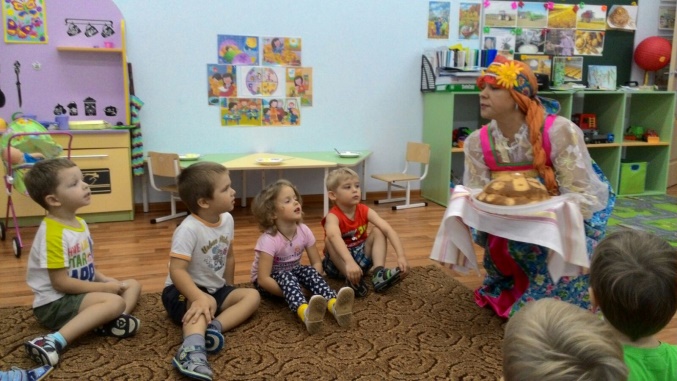 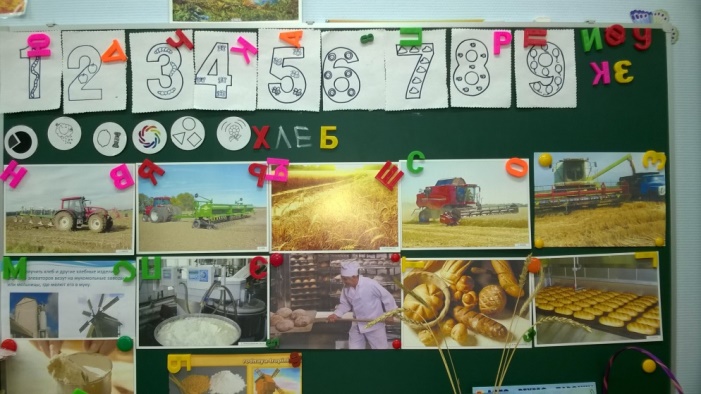 В: - Давайте вспомним:
Какой вы знаете хлеб по названиям? (зерновой, бородинский). Из чего готовится хлеб? (из зерна).  А потом что с зерном делают? (муку-тесто-хлеб). Какой бывает хлеб? (белый, серый,  черный). Почему? Какой бывает хлеб по форме? (прямоугольный — кирпич, овальный – батон и круглый – булка). Круглый хлеб ещё имеет другое название — каравай. 
В: Правильно! Каравай считался главным хлебом на Руси.  И дорогих гостей всегда встречали  караваем с солью или как говорили: хлебом – солью. А каравай помещали на подносе с вышитым рушником-полотенцем. В: - Давайте мы с вами, ребята, поиграем в шуточную игру «Замесим тесто»:Ой, ладушки-ладушки. Мы печём оладушки.Замешиваем тесто, а тесту в миске тесно.Тесто выпало на стол, тесто шлёпнулось на пол.Тесто убежало, начинай сначала.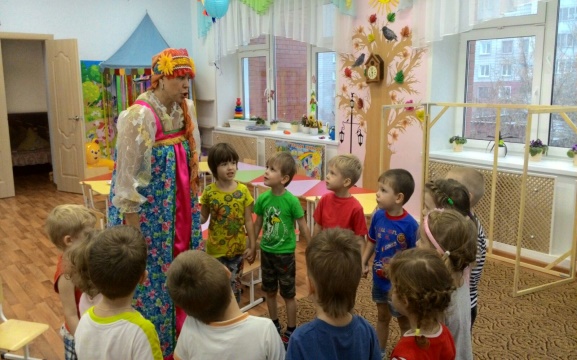 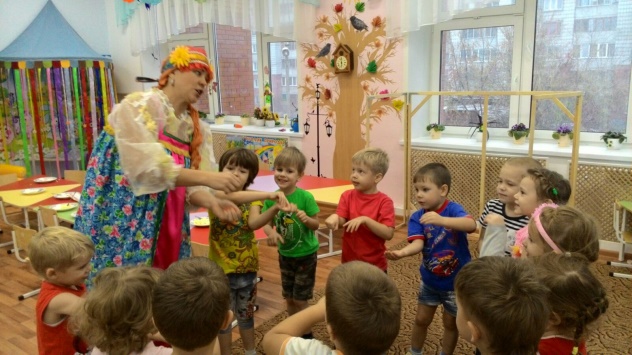 Каравай — это самый древний  круглый хлеб. Наши предки в понятие «круг» вкладывали большой смысл: круглое красное солнышко, круглый годовой цикл - круглый год, вселенная нашим предкам представлялась замкнутой в виде круга, да и вся жизнь, как считали, развивается по кругу. Человек рождается, живёт и умирает, чтобы вновь родится. И вот поэтому хлеб – символ жизни – был круглым. Дети читают стихи:1-й  ребенок.Вот он, хлебушек душистый,С хрупкой корочкой витой.Вот он, теплый, золотистый,Словно солнцем налитой.2-й  ребенок.В нем - здоровье наше, сила,В нем - чудесное тепло.В нем - земли родимой соли,Солнца свет веселый в нем...Все дети.Уплетай за обе щеки!Вырастай богатырем!3-й  ребенок.Сколько рук его растило,Охраняло, берегло!Ведь не сразу стали зернаХлебом тем, что на столе.Все дети.Люди долго и упорноПотрудились на земле!В: - Без каравая не обходится ни один день рождения. На именинах водят хоровод и поют песенку про каравай, которую вы все прекрасно знаете. И я предлагаю вам поиграть в «Каравай».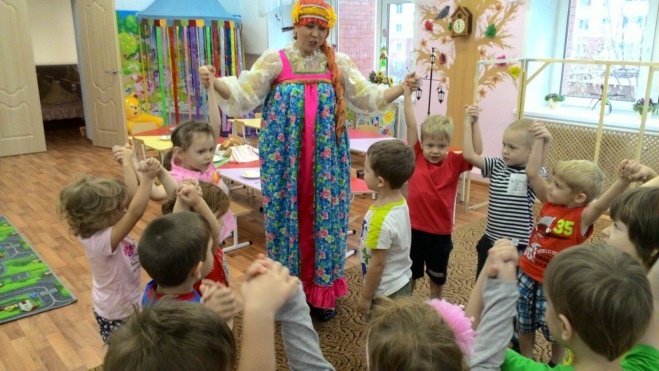 Музыка.  Дети  водят хоровод и поют:
Как на (имя) именины, испекли мы каравай:
вот такой вышины, вот такой ширины.
Каравай-каравай, кого хочешь — выбирай!В: -  Ребята, мы с вами  недавно были пекарями. Мы пекли сдобуиз солёного теста. А какие виды хлебобулочных изделий вы знаете и любите? (Ответы детей.) Молодцы! Но свою работу ещё не закончили. Очень важно, чтобы хлеб был не только вкусным, но и привлекательным с виду. И сейчас мы с вами наши булочки, пирожки, пирожные, бублики будем украшать и разукрашивать. Пальчиковая гимнастика «Украшаем каравай».Дело мы сейчас затеем:
Быстро мы муку просеем.
Молоко с яйцом смешаем,
Круто тесто замешаем.
Вылепим из теста (Круговые вращения ладонями, имитируя скатывание шарика)
Украшенье вместе.
Смотри, не зевай, (Указательным пальцем погрозить).
Наряди каравай!
Украсим кружком (Указательными пальцами нарисовать в воздухе кружок)
И съедим с молоком (Обхватить ладонью кулак, преподнести к губам). «Самый красивый кренделёк» - разукрашивание сдобы.В:  -   О хлебе сложено много песен.Дети исполняют «Песенку о хлебе» (музыка В. Витлина, слова П. Кагановой.)В:  Давайте послушаем, как приходит к нам на стол хлеб.1-й  ребенок.       За лесами, за лугамиРаздается в поле гром:Это тракторы плугамиПашут легкий чернозем.2-й  ребенок.На широкие долиныВышли новые машины:Глянь в раскрытое окно –Сеют сеялки зерно.3-й  ребенок.Сколько в это зернышкоВложено труда,Знают только солнышко,Ветер да вода.4-й ребенок.Посеяли хлеб хлеборобы весною,Созрел он и всталЗолотистой стеною.И слышит страна:За уборку пора,Для хлеба комбайны нужны, трактора.В: Трактора делают рабочие на заводах.Ребенок.Венок колосьев золотых –Дело тяжелое рук трудовых.Нам люб и дорог каждый колос:Он к нам пришел с полей родных!В: Показывает на золотые колосья: -  Ребята, а как из зерна получается хлеб?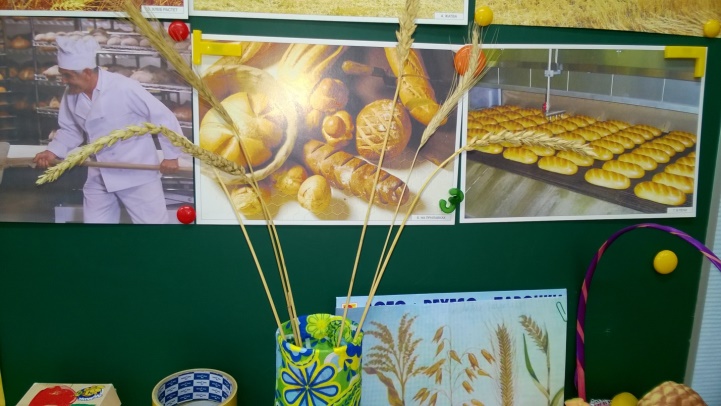 Дети. Зерна мелют на мельнице в муку, ее везут на хлебозавод. Там из муки выпекают хлеб, булки, калачи. А мы потом все это покупаем в магазине.1-й  ребенок.Человек привык трудиться.Люди пашут, сеют, жнут!2-й  ребенок. В каждом зернышке пшеницы,В каждой крошке хлеба -Труд!Оба ребенка. Хвала рукам, что пахнут хлебом!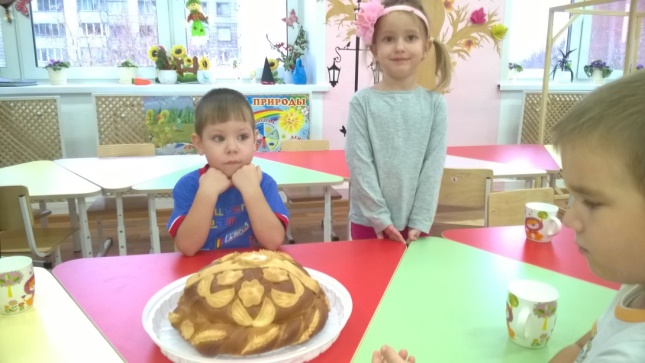 Воспитатель подходит к столу и берет в руки поднос с караваем.В. -  Ребята, а сейчас предлагаю всем отведать этот пышный, вкусный каравай, для этого надо отломить кусочек и макнуть его в соль.  Звучит музыка,  воспитатель угощает детей хлебом (караваем).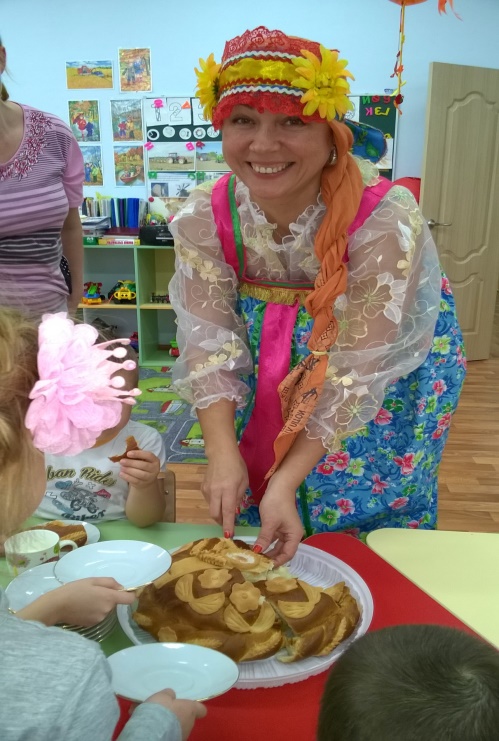 